АДМИНИСТРАЦИЯ БЕРЕЗОВСКОГО РАЙОНА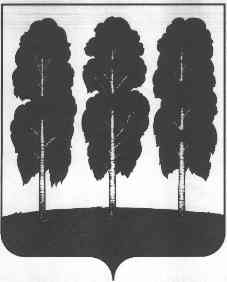 ХАНТЫ – МАНСИЙСКОГО АВТОНОМНОГО ОКРУГА – ЮГРЫПОСТАНОВЛЕНИЕот 14.10.2020	                                                                                                  № 996пгт. Березово О внесении изменений в постановление администрации Березовского района от 26.12.2019                № 1530 «О муниципальной программе «Содействие занятости населения городского поселения Березово и признании утратившими силу некоторых муниципальных правовых актов администрации Березовского района»В целях приведения  в соответствие объемов финансирования муниципальной программы, на основании решения Совета депутатов городского поселения Березово от 12 августа 2020 года № 252 «О внесении изменений в  решения Совета депутатов городского поселения Березово от 20 декабря 2019 года № 214 «О бюджете Березовского района на 2020 год и плановый период 2021 и 2022 годов»:1. Внести в   приложение к постановлению администрации Березовского района от 26.12.2019 № 1530 «О муниципальной программе «Содействие занятости населения городского поселения Березово  и признании утратившими силу некоторых муниципальных правовых актов администрации Березовского района» (далее – муниципальная программа) следующие изменения:1.1. В паспорте муниципальной программы строки «Дата утверждения муниципальной программы (наименование и номер соответствующего нормативного правового акта),  «Параметры финансового обеспечения муниципальной программы» изложить в следующей редакции:         «													       ».	2. Таблицу 2  муниципальной программы изложить в следующей редакции согласно приложению  к настоящему постановлению.3. Опубликовать настоящее постановление в газете «Жизнь Югры» и разместить на официальном веб-сайте органов местного самоуправления Березовского района.4. Настоящее постановление вступает в силу после его официального опубликования.Глава района 							                            В.И. ФоминДата утверждения муниципальной программы (наименование и номер соответствующего нормативного правового акта) Постановление администрации Березовского района 26.12.2019 № 1530 «О муниципальной программе «Содействие занятости населения городского поселения Березово и признании утратившими силу некоторых муниципальных правовых актов администрации Березовского района» Параметры финансового обеспечения муниципальной программы    Общий объем финансирования муниципальной программы на 2020 - 2025 годы  составит 41931,5 тыс.рублей, в том числе за счет средств:-бюджета Ханты-Мансийского автономного округа  - 14931,5 тыс. рублей, из них:  2020 год –3931,5 тысяч рублей  2021 год –2200,0 тысяч рублей;  2022 год –2200,0  тысяч рублей;  2023 год –2200,0 тысяч рублей  2024 год –2200,0 тысяч рублей;  2025 год –2200,0 тысяч рублей;- бюджета городского поселения – 27000,0 тыс. руб. из них:  2020 год – 4500,0 тысяч рублей;  2021 год – 4500,0 тысяч рублей;  2022 год – 4500,0 тысяч рублей;  2023 год – 4500,0 тысяч рублей  2024 год – 4500,0 тысяч рублей;  2025 год – 4500,0 тысяч рублейЕжегодные объемы финансирования программы за счет средств бюджетов: автономного округа, городского поселения Березово определяются в соответствии с утвержденными бюджетами на соответствующий финансовый год.В ходе реализации программы ежегодные объемы финансирования мероприятий при необходимости подлежат корректировке.    Приложение к постановлению администрации Березовского района                                      от 14.10.2020 года  № 996  Приложение к постановлению администрации Березовского района                                      от 14.10.2020 года  № 996  Приложение к постановлению администрации Березовского района                                      от 14.10.2020 года  № 996  Приложение к постановлению администрации Березовского района                                      от 14.10.2020 года  № 996  Приложение к постановлению администрации Березовского района                                      от 14.10.2020 года  № 996  Приложение к постановлению администрации Березовского района                                      от 14.10.2020 года  № 996  Приложение к постановлению администрации Березовского района                                      от 14.10.2020 года  № 996  Приложение к постановлению администрации Березовского района                                      от 14.10.2020 года  № 996  Приложение к постановлению администрации Березовского района                                      от 14.10.2020 года  № 996  Приложение к постановлению администрации Березовского района                                      от 14.10.2020 года  № 996  Таблица 2  Таблица 2  Таблица 2  Таблица 2  Таблица 2  Таблица 2  Таблица 2  Таблица 2  Таблица 2  Таблица 2  Таблица 2  Таблица 2  Таблица 2  Таблица 2  Таблица 2  Таблица 2  Таблица 2  Таблица 2  Таблица 2  Таблица 2  Таблица 2  Таблица 2  Таблица 2  Таблица 2  Таблица 2  Таблица 2  Таблица 2  Таблица 2  Таблица 2  Таблица 2  Таблица 2  Таблица 2  Таблица 2  Распределение финансовых ресурсов муниципальной программы  Распределение финансовых ресурсов муниципальной программы  Распределение финансовых ресурсов муниципальной программы  Распределение финансовых ресурсов муниципальной программы  Распределение финансовых ресурсов муниципальной программы  Распределение финансовых ресурсов муниципальной программы  Распределение финансовых ресурсов муниципальной программы  Распределение финансовых ресурсов муниципальной программы  Распределение финансовых ресурсов муниципальной программы  Распределение финансовых ресурсов муниципальной программы  Распределение финансовых ресурсов муниципальной программы  Распределение финансовых ресурсов муниципальной программы  Распределение финансовых ресурсов муниципальной программы  Распределение финансовых ресурсов муниципальной программы  Распределение финансовых ресурсов муниципальной программы  Распределение финансовых ресурсов муниципальной программы  Распределение финансовых ресурсов муниципальной программы  Распределение финансовых ресурсов муниципальной программы  Распределение финансовых ресурсов муниципальной программы  Распределение финансовых ресурсов муниципальной программы  Распределение финансовых ресурсов муниципальной программы  Распределение финансовых ресурсов муниципальной программы  Распределение финансовых ресурсов муниципальной программы  Распределение финансовых ресурсов муниципальной программы  Распределение финансовых ресурсов муниципальной программы  Распределение финансовых ресурсов муниципальной программы  Распределение финансовых ресурсов муниципальной программы  Распределение финансовых ресурсов муниципальной программы  Распределение финансовых ресурсов муниципальной программы  Распределение финансовых ресурсов муниципальной программы  Распределение финансовых ресурсов муниципальной программы  Распределение финансовых ресурсов муниципальной программы  Распределение финансовых ресурсов муниципальной программы  Распределение финансовых ресурсов муниципальной программы  №   Основные мероприятия муниципальной программы                                       (их связь  с целевыми показателями муниципальной программы )  Основные мероприятия муниципальной программы                                       (их связь  с целевыми показателями муниципальной программы )  Основные мероприятия муниципальной программы                                       (их связь  с целевыми показателями муниципальной программы )  Основные мероприятия муниципальной программы                                       (их связь  с целевыми показателями муниципальной программы )  Основные мероприятия муниципальной программы                                       (их связь  с целевыми показателями муниципальной программы )  Основные мероприятия муниципальной программы                                       (их связь  с целевыми показателями муниципальной программы )  Ответственный исполнитель/ соисполнитель  Ответственный исполнитель/ соисполнитель  Ответственный исполнитель/ соисполнитель  Ответственный исполнитель/ соисполнитель  Ответственный исполнитель/ соисполнитель  Ответственный исполнитель/ соисполнитель  Ответственный исполнитель/ соисполнитель  Ответственный исполнитель/ соисполнитель  Источники финансирования  Источники финансирования  Источники финансирования  Финансовые затраты на реализацию, тыс. рублей  Финансовые затраты на реализацию, тыс. рублей  Финансовые затраты на реализацию, тыс. рублей  Финансовые затраты на реализацию, тыс. рублей  Финансовые затраты на реализацию, тыс. рублей  Финансовые затраты на реализацию, тыс. рублей  Финансовые затраты на реализацию, тыс. рублей  Финансовые затраты на реализацию, тыс. рублей  Финансовые затраты на реализацию, тыс. рублей  Финансовые затраты на реализацию, тыс. рублей  Финансовые затраты на реализацию, тыс. рублей  Финансовые затраты на реализацию, тыс. рублей  Финансовые затраты на реализацию, тыс. рублей  Финансовые затраты на реализацию, тыс. рублей  Финансовые затраты на реализацию, тыс. рублей  Финансовые затраты на реализацию, тыс. рублей  №   Основные мероприятия муниципальной программы                                       (их связь  с целевыми показателями муниципальной программы )  Основные мероприятия муниципальной программы                                       (их связь  с целевыми показателями муниципальной программы )  Основные мероприятия муниципальной программы                                       (их связь  с целевыми показателями муниципальной программы )  Основные мероприятия муниципальной программы                                       (их связь  с целевыми показателями муниципальной программы )  Основные мероприятия муниципальной программы                                       (их связь  с целевыми показателями муниципальной программы )  Основные мероприятия муниципальной программы                                       (их связь  с целевыми показателями муниципальной программы )  Ответственный исполнитель/ соисполнитель  Ответственный исполнитель/ соисполнитель  Ответственный исполнитель/ соисполнитель  Ответственный исполнитель/ соисполнитель  Ответственный исполнитель/ соисполнитель  Ответственный исполнитель/ соисполнитель  Ответственный исполнитель/ соисполнитель  Ответственный исполнитель/ соисполнитель  Источники финансирования  Источники финансирования  Источники финансирования  всего  всего  всего в том числев том числев том числев том числев том числев том числев том числев том числев том числев том числев том числев том числев том числе №   Основные мероприятия муниципальной программы                                       (их связь  с целевыми показателями муниципальной программы )  Основные мероприятия муниципальной программы                                       (их связь  с целевыми показателями муниципальной программы )  Основные мероприятия муниципальной программы                                       (их связь  с целевыми показателями муниципальной программы )  Основные мероприятия муниципальной программы                                       (их связь  с целевыми показателями муниципальной программы )  Основные мероприятия муниципальной программы                                       (их связь  с целевыми показателями муниципальной программы )  Основные мероприятия муниципальной программы                                       (их связь  с целевыми показателями муниципальной программы )  Ответственный исполнитель/ соисполнитель  Ответственный исполнитель/ соисполнитель  Ответственный исполнитель/ соисполнитель  Ответственный исполнитель/ соисполнитель  Ответственный исполнитель/ соисполнитель  Ответственный исполнитель/ соисполнитель  Ответственный исполнитель/ соисполнитель  Ответственный исполнитель/ соисполнитель  Источники финансирования  Источники финансирования  Источники финансирования  всего  всего  всего 2020202020212021202220222023202320242024202520252025122222233333333444555667788991010111111 Подпрограмма 1. «Содействие трудоустройству граждан» Подпрограмма 1. «Содействие трудоустройству граждан» Подпрограмма 1. «Содействие трудоустройству граждан» Подпрограмма 1. «Содействие трудоустройству граждан» Подпрограмма 1. «Содействие трудоустройству граждан» Подпрограмма 1. «Содействие трудоустройству граждан» Подпрограмма 1. «Содействие трудоустройству граждан» Подпрограмма 1. «Содействие трудоустройству граждан» Подпрограмма 1. «Содействие трудоустройству граждан» Подпрограмма 1. «Содействие трудоустройству граждан» Подпрограмма 1. «Содействие трудоустройству граждан» Подпрограмма 1. «Содействие трудоустройству граждан» Подпрограмма 1. «Содействие трудоустройству граждан» Подпрограмма 1. «Содействие трудоустройству граждан» Подпрограмма 1. «Содействие трудоустройству граждан» Подпрограмма 1. «Содействие трудоустройству граждан» Подпрограмма 1. «Содействие трудоустройству граждан» Подпрограмма 1. «Содействие трудоустройству граждан» Подпрограмма 1. «Содействие трудоустройству граждан» Подпрограмма 1. «Содействие трудоустройству граждан» Подпрограмма 1. «Содействие трудоустройству граждан» Подпрограмма 1. «Содействие трудоустройству граждан» Подпрограмма 1. «Содействие трудоустройству граждан» Подпрограмма 1. «Содействие трудоустройству граждан» Подпрограмма 1. «Содействие трудоустройству граждан» Подпрограмма 1. «Содействие трудоустройству граждан» Подпрограмма 1. «Содействие трудоустройству граждан» Подпрограмма 1. «Содействие трудоустройству граждан» Подпрограмма 1. «Содействие трудоустройству граждан» Подпрограмма 1. «Содействие трудоустройству граждан» Подпрограмма 1. «Содействие трудоустройству граждан» Подпрограмма 1. «Содействие трудоустройству граждан» Подпрограмма 1. «Содействие трудоустройству граждан» Подпрограмма 1. «Содействие трудоустройству граждан»1.1Содействие улучшению положения на рынке труда не занятых трудовой деятельностью и безработных граждан показатели (показатели 1,2,3)Содействие улучшению положения на рынке труда не занятых трудовой деятельностью и безработных граждан показатели (показатели 1,2,3)Содействие улучшению положения на рынке труда не занятых трудовой деятельностью и безработных граждан показатели (показатели 1,2,3)Содействие улучшению положения на рынке труда не занятых трудовой деятельностью и безработных граждан показатели (показатели 1,2,3)Содействие улучшению положения на рынке труда не занятых трудовой деятельностью и безработных граждан показатели (показатели 1,2,3)Содействие улучшению положения на рынке труда не занятых трудовой деятельностью и безработных граждан показатели (показатели 1,2,3)Администрация Березовского района (управление по жилищно-коммунальному хозяйству)                             Муниципальное казенное учреждение  «Хозяйственно-эксплуатационная служба  администрации городского поселения  Березово»Администрация Березовского района (управление по жилищно-коммунальному хозяйству)                             Муниципальное казенное учреждение  «Хозяйственно-эксплуатационная служба  администрации городского поселения  Березово»Администрация Березовского района (управление по жилищно-коммунальному хозяйству)                             Муниципальное казенное учреждение  «Хозяйственно-эксплуатационная служба  администрации городского поселения  Березово»Администрация Березовского района (управление по жилищно-коммунальному хозяйству)                             Муниципальное казенное учреждение  «Хозяйственно-эксплуатационная служба  администрации городского поселения  Березово»Администрация Березовского района (управление по жилищно-коммунальному хозяйству)                             Муниципальное казенное учреждение  «Хозяйственно-эксплуатационная служба  администрации городского поселения  Березово»Администрация Березовского района (управление по жилищно-коммунальному хозяйству)                             Муниципальное казенное учреждение  «Хозяйственно-эксплуатационная служба  администрации городского поселения  Березово»Администрация Березовского района (управление по жилищно-коммунальному хозяйству)                             Муниципальное казенное учреждение  «Хозяйственно-эксплуатационная служба  администрации городского поселения  Березово»всего, в том числе:всего, в том числе:всего, в том числе:всего, в том числе:41931,541931,541931,58431,58431,56700,06700,06700,06700,06700,06700,06700,06700,06700,06700,06700,01.1Содействие улучшению положения на рынке труда не занятых трудовой деятельностью и безработных граждан показатели (показатели 1,2,3)Содействие улучшению положения на рынке труда не занятых трудовой деятельностью и безработных граждан показатели (показатели 1,2,3)Содействие улучшению положения на рынке труда не занятых трудовой деятельностью и безработных граждан показатели (показатели 1,2,3)Содействие улучшению положения на рынке труда не занятых трудовой деятельностью и безработных граждан показатели (показатели 1,2,3)Содействие улучшению положения на рынке труда не занятых трудовой деятельностью и безработных граждан показатели (показатели 1,2,3)Содействие улучшению положения на рынке труда не занятых трудовой деятельностью и безработных граждан показатели (показатели 1,2,3)Администрация Березовского района (управление по жилищно-коммунальному хозяйству)                             Муниципальное казенное учреждение  «Хозяйственно-эксплуатационная служба  администрации городского поселения  Березово»Администрация Березовского района (управление по жилищно-коммунальному хозяйству)                             Муниципальное казенное учреждение  «Хозяйственно-эксплуатационная служба  администрации городского поселения  Березово»Администрация Березовского района (управление по жилищно-коммунальному хозяйству)                             Муниципальное казенное учреждение  «Хозяйственно-эксплуатационная служба  администрации городского поселения  Березово»Администрация Березовского района (управление по жилищно-коммунальному хозяйству)                             Муниципальное казенное учреждение  «Хозяйственно-эксплуатационная служба  администрации городского поселения  Березово»Администрация Березовского района (управление по жилищно-коммунальному хозяйству)                             Муниципальное казенное учреждение  «Хозяйственно-эксплуатационная служба  администрации городского поселения  Березово»Администрация Березовского района (управление по жилищно-коммунальному хозяйству)                             Муниципальное казенное учреждение  «Хозяйственно-эксплуатационная служба  администрации городского поселения  Березово»Администрация Березовского района (управление по жилищно-коммунальному хозяйству)                             Муниципальное казенное учреждение  «Хозяйственно-эксплуатационная служба  администрации городского поселения  Березово»федеральный бюджетфедеральный бюджетфедеральный бюджетфедеральный бюджет0,00,00,00,00,00,00,00,00,00,00,00,00,00,00,00,01.1Содействие улучшению положения на рынке труда не занятых трудовой деятельностью и безработных граждан показатели (показатели 1,2,3)Содействие улучшению положения на рынке труда не занятых трудовой деятельностью и безработных граждан показатели (показатели 1,2,3)Содействие улучшению положения на рынке труда не занятых трудовой деятельностью и безработных граждан показатели (показатели 1,2,3)Содействие улучшению положения на рынке труда не занятых трудовой деятельностью и безработных граждан показатели (показатели 1,2,3)Содействие улучшению положения на рынке труда не занятых трудовой деятельностью и безработных граждан показатели (показатели 1,2,3)Содействие улучшению положения на рынке труда не занятых трудовой деятельностью и безработных граждан показатели (показатели 1,2,3)Администрация Березовского района (управление по жилищно-коммунальному хозяйству)                             Муниципальное казенное учреждение  «Хозяйственно-эксплуатационная служба  администрации городского поселения  Березово»Администрация Березовского района (управление по жилищно-коммунальному хозяйству)                             Муниципальное казенное учреждение  «Хозяйственно-эксплуатационная служба  администрации городского поселения  Березово»Администрация Березовского района (управление по жилищно-коммунальному хозяйству)                             Муниципальное казенное учреждение  «Хозяйственно-эксплуатационная служба  администрации городского поселения  Березово»Администрация Березовского района (управление по жилищно-коммунальному хозяйству)                             Муниципальное казенное учреждение  «Хозяйственно-эксплуатационная служба  администрации городского поселения  Березово»Администрация Березовского района (управление по жилищно-коммунальному хозяйству)                             Муниципальное казенное учреждение  «Хозяйственно-эксплуатационная служба  администрации городского поселения  Березово»Администрация Березовского района (управление по жилищно-коммунальному хозяйству)                             Муниципальное казенное учреждение  «Хозяйственно-эксплуатационная служба  администрации городского поселения  Березово»Администрация Березовского района (управление по жилищно-коммунальному хозяйству)                             Муниципальное казенное учреждение  «Хозяйственно-эксплуатационная служба  администрации городского поселения  Березово»бюджет автономного округабюджет автономного округабюджет автономного округабюджет автономного округа14931,514931,514931,53931,53931,52200,02200,02200,02200,02200,02200,02200,02200,02200,02200,02200,01.1Содействие улучшению положения на рынке труда не занятых трудовой деятельностью и безработных граждан показатели (показатели 1,2,3)Содействие улучшению положения на рынке труда не занятых трудовой деятельностью и безработных граждан показатели (показатели 1,2,3)Содействие улучшению положения на рынке труда не занятых трудовой деятельностью и безработных граждан показатели (показатели 1,2,3)Содействие улучшению положения на рынке труда не занятых трудовой деятельностью и безработных граждан показатели (показатели 1,2,3)Содействие улучшению положения на рынке труда не занятых трудовой деятельностью и безработных граждан показатели (показатели 1,2,3)Содействие улучшению положения на рынке труда не занятых трудовой деятельностью и безработных граждан показатели (показатели 1,2,3)Администрация Березовского района (управление по жилищно-коммунальному хозяйству)                             Муниципальное казенное учреждение  «Хозяйственно-эксплуатационная служба  администрации городского поселения  Березово»Администрация Березовского района (управление по жилищно-коммунальному хозяйству)                             Муниципальное казенное учреждение  «Хозяйственно-эксплуатационная служба  администрации городского поселения  Березово»Администрация Березовского района (управление по жилищно-коммунальному хозяйству)                             Муниципальное казенное учреждение  «Хозяйственно-эксплуатационная служба  администрации городского поселения  Березово»Администрация Березовского района (управление по жилищно-коммунальному хозяйству)                             Муниципальное казенное учреждение  «Хозяйственно-эксплуатационная служба  администрации городского поселения  Березово»Администрация Березовского района (управление по жилищно-коммунальному хозяйству)                             Муниципальное казенное учреждение  «Хозяйственно-эксплуатационная служба  администрации городского поселения  Березово»Администрация Березовского района (управление по жилищно-коммунальному хозяйству)                             Муниципальное казенное учреждение  «Хозяйственно-эксплуатационная служба  администрации городского поселения  Березово»Администрация Березовского района (управление по жилищно-коммунальному хозяйству)                             Муниципальное казенное учреждение  «Хозяйственно-эксплуатационная служба  администрации городского поселения  Березово»бюджет районабюджет районабюджет районабюджет района0,00,00,00,00,00,00,00,00,00,00,00,00,00,00,00,01.1Содействие улучшению положения на рынке труда не занятых трудовой деятельностью и безработных граждан показатели (показатели 1,2,3)Содействие улучшению положения на рынке труда не занятых трудовой деятельностью и безработных граждан показатели (показатели 1,2,3)Содействие улучшению положения на рынке труда не занятых трудовой деятельностью и безработных граждан показатели (показатели 1,2,3)Содействие улучшению положения на рынке труда не занятых трудовой деятельностью и безработных граждан показатели (показатели 1,2,3)Содействие улучшению положения на рынке труда не занятых трудовой деятельностью и безработных граждан показатели (показатели 1,2,3)Содействие улучшению положения на рынке труда не занятых трудовой деятельностью и безработных граждан показатели (показатели 1,2,3)Администрация Березовского района (управление по жилищно-коммунальному хозяйству)                             Муниципальное казенное учреждение  «Хозяйственно-эксплуатационная служба  администрации городского поселения  Березово»Администрация Березовского района (управление по жилищно-коммунальному хозяйству)                             Муниципальное казенное учреждение  «Хозяйственно-эксплуатационная служба  администрации городского поселения  Березово»Администрация Березовского района (управление по жилищно-коммунальному хозяйству)                             Муниципальное казенное учреждение  «Хозяйственно-эксплуатационная служба  администрации городского поселения  Березово»Администрация Березовского района (управление по жилищно-коммунальному хозяйству)                             Муниципальное казенное учреждение  «Хозяйственно-эксплуатационная служба  администрации городского поселения  Березово»Администрация Березовского района (управление по жилищно-коммунальному хозяйству)                             Муниципальное казенное учреждение  «Хозяйственно-эксплуатационная служба  администрации городского поселения  Березово»Администрация Березовского района (управление по жилищно-коммунальному хозяйству)                             Муниципальное казенное учреждение  «Хозяйственно-эксплуатационная служба  администрации городского поселения  Березово»Администрация Березовского района (управление по жилищно-коммунальному хозяйству)                             Муниципальное казенное учреждение  «Хозяйственно-эксплуатационная служба  администрации городского поселения  Березово» бюджет  городского поселения бюджет  городского поселения бюджет  городского поселения бюджет  городского поселения27000,027000,027000,04500,04500,04500,04500,04500,04500,04500,04500,04500,04500,04500,04500,04500,01.1Содействие улучшению положения на рынке труда не занятых трудовой деятельностью и безработных граждан показатели (показатели 1,2,3)Содействие улучшению положения на рынке труда не занятых трудовой деятельностью и безработных граждан показатели (показатели 1,2,3)Содействие улучшению положения на рынке труда не занятых трудовой деятельностью и безработных граждан показатели (показатели 1,2,3)Содействие улучшению положения на рынке труда не занятых трудовой деятельностью и безработных граждан показатели (показатели 1,2,3)Содействие улучшению положения на рынке труда не занятых трудовой деятельностью и безработных граждан показатели (показатели 1,2,3)Содействие улучшению положения на рынке труда не занятых трудовой деятельностью и безработных граждан показатели (показатели 1,2,3)Администрация Березовского района (управление по жилищно-коммунальному хозяйству)                             Муниципальное казенное учреждение  «Хозяйственно-эксплуатационная служба  администрации городского поселения  Березово»Администрация Березовского района (управление по жилищно-коммунальному хозяйству)                             Муниципальное казенное учреждение  «Хозяйственно-эксплуатационная служба  администрации городского поселения  Березово»Администрация Березовского района (управление по жилищно-коммунальному хозяйству)                             Муниципальное казенное учреждение  «Хозяйственно-эксплуатационная служба  администрации городского поселения  Березово»Администрация Березовского района (управление по жилищно-коммунальному хозяйству)                             Муниципальное казенное учреждение  «Хозяйственно-эксплуатационная служба  администрации городского поселения  Березово»Администрация Березовского района (управление по жилищно-коммунальному хозяйству)                             Муниципальное казенное учреждение  «Хозяйственно-эксплуатационная служба  администрации городского поселения  Березово»Администрация Березовского района (управление по жилищно-коммунальному хозяйству)                             Муниципальное казенное учреждение  «Хозяйственно-эксплуатационная служба  администрации городского поселения  Березово»Администрация Березовского района (управление по жилищно-коммунальному хозяйству)                             Муниципальное казенное учреждение  «Хозяйственно-эксплуатационная служба  администрации городского поселения  Березово»в том числе софинансированиев том числе софинансированиев том числе софинансированиев том числе софинансирование27000,027000,027000,04500,04500,04500,04500,04500,04500,04500,04500,04500,04500,04500,04500,04500,01.1Содействие улучшению положения на рынке труда не занятых трудовой деятельностью и безработных граждан показатели (показатели 1,2,3)Содействие улучшению положения на рынке труда не занятых трудовой деятельностью и безработных граждан показатели (показатели 1,2,3)Содействие улучшению положения на рынке труда не занятых трудовой деятельностью и безработных граждан показатели (показатели 1,2,3)Содействие улучшению положения на рынке труда не занятых трудовой деятельностью и безработных граждан показатели (показатели 1,2,3)Содействие улучшению положения на рынке труда не занятых трудовой деятельностью и безработных граждан показатели (показатели 1,2,3)Содействие улучшению положения на рынке труда не занятых трудовой деятельностью и безработных граждан показатели (показатели 1,2,3)Администрация Березовского района (управление по жилищно-коммунальному хозяйству)                             Муниципальное казенное учреждение  «Хозяйственно-эксплуатационная служба  администрации городского поселения  Березово»Администрация Березовского района (управление по жилищно-коммунальному хозяйству)                             Муниципальное казенное учреждение  «Хозяйственно-эксплуатационная служба  администрации городского поселения  Березово»Администрация Березовского района (управление по жилищно-коммунальному хозяйству)                             Муниципальное казенное учреждение  «Хозяйственно-эксплуатационная служба  администрации городского поселения  Березово»Администрация Березовского района (управление по жилищно-коммунальному хозяйству)                             Муниципальное казенное учреждение  «Хозяйственно-эксплуатационная служба  администрации городского поселения  Березово»Администрация Березовского района (управление по жилищно-коммунальному хозяйству)                             Муниципальное казенное учреждение  «Хозяйственно-эксплуатационная служба  администрации городского поселения  Березово»Администрация Березовского района (управление по жилищно-коммунальному хозяйству)                             Муниципальное казенное учреждение  «Хозяйственно-эксплуатационная служба  администрации городского поселения  Березово»Администрация Березовского района (управление по жилищно-коммунальному хозяйству)                             Муниципальное казенное учреждение  «Хозяйственно-эксплуатационная служба  администрации городского поселения  Березово»иные источники финансированияиные источники финансированияиные источники финансированияиные источники финансирования0,00,00,00,00,00,00,00,00,00,00,00,00,00,00,00,01,2Содействие трудоустройству граждан с инвалидностью и их адаптации на рынке труда (показатели 1,2,3)Содействие трудоустройству граждан с инвалидностью и их адаптации на рынке труда (показатели 1,2,3)Содействие трудоустройству граждан с инвалидностью и их адаптации на рынке труда (показатели 1,2,3)Содействие трудоустройству граждан с инвалидностью и их адаптации на рынке труда (показатели 1,2,3)Содействие трудоустройству граждан с инвалидностью и их адаптации на рынке труда (показатели 1,2,3)Содействие трудоустройству граждан с инвалидностью и их адаптации на рынке труда (показатели 1,2,3)Администрация Березовского района (управление по жилищно-коммунальному хозяйству)                             Муниципальное казенное учреждение  «Хозяйственно-эксплуатационная  служба  администрации городского поселения Березово»Администрация Березовского района (управление по жилищно-коммунальному хозяйству)                             Муниципальное казенное учреждение  «Хозяйственно-эксплуатационная  служба  администрации городского поселения Березово»Администрация Березовского района (управление по жилищно-коммунальному хозяйству)                             Муниципальное казенное учреждение  «Хозяйственно-эксплуатационная  служба  администрации городского поселения Березово»Администрация Березовского района (управление по жилищно-коммунальному хозяйству)                             Муниципальное казенное учреждение  «Хозяйственно-эксплуатационная  служба  администрации городского поселения Березово»Администрация Березовского района (управление по жилищно-коммунальному хозяйству)                             Муниципальное казенное учреждение  «Хозяйственно-эксплуатационная  служба  администрации городского поселения Березово»Администрация Березовского района (управление по жилищно-коммунальному хозяйству)                             Муниципальное казенное учреждение  «Хозяйственно-эксплуатационная  служба  администрации городского поселения Березово»Администрация Березовского района (управление по жилищно-коммунальному хозяйству)                             Муниципальное казенное учреждение  «Хозяйственно-эксплуатационная  служба  администрации городского поселения Березово»всего, в том числе:всего, в том числе:всего, в том числе:всего, в том числе:0,00,00,00,00,00,00,00,00,00,00,00,00,00,00,00,01,2Содействие трудоустройству граждан с инвалидностью и их адаптации на рынке труда (показатели 1,2,3)Содействие трудоустройству граждан с инвалидностью и их адаптации на рынке труда (показатели 1,2,3)Содействие трудоустройству граждан с инвалидностью и их адаптации на рынке труда (показатели 1,2,3)Содействие трудоустройству граждан с инвалидностью и их адаптации на рынке труда (показатели 1,2,3)Содействие трудоустройству граждан с инвалидностью и их адаптации на рынке труда (показатели 1,2,3)Содействие трудоустройству граждан с инвалидностью и их адаптации на рынке труда (показатели 1,2,3)Администрация Березовского района (управление по жилищно-коммунальному хозяйству)                             Муниципальное казенное учреждение  «Хозяйственно-эксплуатационная  служба  администрации городского поселения Березово»Администрация Березовского района (управление по жилищно-коммунальному хозяйству)                             Муниципальное казенное учреждение  «Хозяйственно-эксплуатационная  служба  администрации городского поселения Березово»Администрация Березовского района (управление по жилищно-коммунальному хозяйству)                             Муниципальное казенное учреждение  «Хозяйственно-эксплуатационная  служба  администрации городского поселения Березово»Администрация Березовского района (управление по жилищно-коммунальному хозяйству)                             Муниципальное казенное учреждение  «Хозяйственно-эксплуатационная  служба  администрации городского поселения Березово»Администрация Березовского района (управление по жилищно-коммунальному хозяйству)                             Муниципальное казенное учреждение  «Хозяйственно-эксплуатационная  служба  администрации городского поселения Березово»Администрация Березовского района (управление по жилищно-коммунальному хозяйству)                             Муниципальное казенное учреждение  «Хозяйственно-эксплуатационная  служба  администрации городского поселения Березово»Администрация Березовского района (управление по жилищно-коммунальному хозяйству)                             Муниципальное казенное учреждение  «Хозяйственно-эксплуатационная  служба  администрации городского поселения Березово»федеральный бюджетфедеральный бюджетфедеральный бюджетфедеральный бюджет0,00,00,00,00,00,00,00,00,00,00,00,00,00,00,00,01,2Содействие трудоустройству граждан с инвалидностью и их адаптации на рынке труда (показатели 1,2,3)Содействие трудоустройству граждан с инвалидностью и их адаптации на рынке труда (показатели 1,2,3)Содействие трудоустройству граждан с инвалидностью и их адаптации на рынке труда (показатели 1,2,3)Содействие трудоустройству граждан с инвалидностью и их адаптации на рынке труда (показатели 1,2,3)Содействие трудоустройству граждан с инвалидностью и их адаптации на рынке труда (показатели 1,2,3)Содействие трудоустройству граждан с инвалидностью и их адаптации на рынке труда (показатели 1,2,3)Администрация Березовского района (управление по жилищно-коммунальному хозяйству)                             Муниципальное казенное учреждение  «Хозяйственно-эксплуатационная  служба  администрации городского поселения Березово»Администрация Березовского района (управление по жилищно-коммунальному хозяйству)                             Муниципальное казенное учреждение  «Хозяйственно-эксплуатационная  служба  администрации городского поселения Березово»Администрация Березовского района (управление по жилищно-коммунальному хозяйству)                             Муниципальное казенное учреждение  «Хозяйственно-эксплуатационная  служба  администрации городского поселения Березово»Администрация Березовского района (управление по жилищно-коммунальному хозяйству)                             Муниципальное казенное учреждение  «Хозяйственно-эксплуатационная  служба  администрации городского поселения Березово»Администрация Березовского района (управление по жилищно-коммунальному хозяйству)                             Муниципальное казенное учреждение  «Хозяйственно-эксплуатационная  служба  администрации городского поселения Березово»Администрация Березовского района (управление по жилищно-коммунальному хозяйству)                             Муниципальное казенное учреждение  «Хозяйственно-эксплуатационная  служба  администрации городского поселения Березово»Администрация Березовского района (управление по жилищно-коммунальному хозяйству)                             Муниципальное казенное учреждение  «Хозяйственно-эксплуатационная  служба  администрации городского поселения Березово»бюджет автономного округабюджет автономного округабюджет автономного округабюджет автономного округа0,00,00,00,00,00,00,00,00,00,00,00,00,00,00,00,01,2Содействие трудоустройству граждан с инвалидностью и их адаптации на рынке труда (показатели 1,2,3)Содействие трудоустройству граждан с инвалидностью и их адаптации на рынке труда (показатели 1,2,3)Содействие трудоустройству граждан с инвалидностью и их адаптации на рынке труда (показатели 1,2,3)Содействие трудоустройству граждан с инвалидностью и их адаптации на рынке труда (показатели 1,2,3)Содействие трудоустройству граждан с инвалидностью и их адаптации на рынке труда (показатели 1,2,3)Содействие трудоустройству граждан с инвалидностью и их адаптации на рынке труда (показатели 1,2,3)Администрация Березовского района (управление по жилищно-коммунальному хозяйству)                             Муниципальное казенное учреждение  «Хозяйственно-эксплуатационная  служба  администрации городского поселения Березово»Администрация Березовского района (управление по жилищно-коммунальному хозяйству)                             Муниципальное казенное учреждение  «Хозяйственно-эксплуатационная  служба  администрации городского поселения Березово»Администрация Березовского района (управление по жилищно-коммунальному хозяйству)                             Муниципальное казенное учреждение  «Хозяйственно-эксплуатационная  служба  администрации городского поселения Березово»Администрация Березовского района (управление по жилищно-коммунальному хозяйству)                             Муниципальное казенное учреждение  «Хозяйственно-эксплуатационная  служба  администрации городского поселения Березово»Администрация Березовского района (управление по жилищно-коммунальному хозяйству)                             Муниципальное казенное учреждение  «Хозяйственно-эксплуатационная  служба  администрации городского поселения Березово»Администрация Березовского района (управление по жилищно-коммунальному хозяйству)                             Муниципальное казенное учреждение  «Хозяйственно-эксплуатационная  служба  администрации городского поселения Березово»Администрация Березовского района (управление по жилищно-коммунальному хозяйству)                             Муниципальное казенное учреждение  «Хозяйственно-эксплуатационная  служба  администрации городского поселения Березово»бюджет районабюджет районабюджет районабюджет района0,00,00,00,00,00,00,00,00,00,00,00,00,00,00,00,01,2Содействие трудоустройству граждан с инвалидностью и их адаптации на рынке труда (показатели 1,2,3)Содействие трудоустройству граждан с инвалидностью и их адаптации на рынке труда (показатели 1,2,3)Содействие трудоустройству граждан с инвалидностью и их адаптации на рынке труда (показатели 1,2,3)Содействие трудоустройству граждан с инвалидностью и их адаптации на рынке труда (показатели 1,2,3)Содействие трудоустройству граждан с инвалидностью и их адаптации на рынке труда (показатели 1,2,3)Содействие трудоустройству граждан с инвалидностью и их адаптации на рынке труда (показатели 1,2,3)Администрация Березовского района (управление по жилищно-коммунальному хозяйству)                             Муниципальное казенное учреждение  «Хозяйственно-эксплуатационная  служба  администрации городского поселения Березово»Администрация Березовского района (управление по жилищно-коммунальному хозяйству)                             Муниципальное казенное учреждение  «Хозяйственно-эксплуатационная  служба  администрации городского поселения Березово»Администрация Березовского района (управление по жилищно-коммунальному хозяйству)                             Муниципальное казенное учреждение  «Хозяйственно-эксплуатационная  служба  администрации городского поселения Березово»Администрация Березовского района (управление по жилищно-коммунальному хозяйству)                             Муниципальное казенное учреждение  «Хозяйственно-эксплуатационная  служба  администрации городского поселения Березово»Администрация Березовского района (управление по жилищно-коммунальному хозяйству)                             Муниципальное казенное учреждение  «Хозяйственно-эксплуатационная  служба  администрации городского поселения Березово»Администрация Березовского района (управление по жилищно-коммунальному хозяйству)                             Муниципальное казенное учреждение  «Хозяйственно-эксплуатационная  служба  администрации городского поселения Березово»Администрация Березовского района (управление по жилищно-коммунальному хозяйству)                             Муниципальное казенное учреждение  «Хозяйственно-эксплуатационная  служба  администрации городского поселения Березово» бюджет городского поселения бюджет городского поселения бюджет городского поселения бюджет городского поселения0,00,00,00,00,00,00,00,00,00,00,00,00,00,00,00,01,2Содействие трудоустройству граждан с инвалидностью и их адаптации на рынке труда (показатели 1,2,3)Содействие трудоустройству граждан с инвалидностью и их адаптации на рынке труда (показатели 1,2,3)Содействие трудоустройству граждан с инвалидностью и их адаптации на рынке труда (показатели 1,2,3)Содействие трудоустройству граждан с инвалидностью и их адаптации на рынке труда (показатели 1,2,3)Содействие трудоустройству граждан с инвалидностью и их адаптации на рынке труда (показатели 1,2,3)Содействие трудоустройству граждан с инвалидностью и их адаптации на рынке труда (показатели 1,2,3)Администрация Березовского района (управление по жилищно-коммунальному хозяйству)                             Муниципальное казенное учреждение  «Хозяйственно-эксплуатационная  служба  администрации городского поселения Березово»Администрация Березовского района (управление по жилищно-коммунальному хозяйству)                             Муниципальное казенное учреждение  «Хозяйственно-эксплуатационная  служба  администрации городского поселения Березово»Администрация Березовского района (управление по жилищно-коммунальному хозяйству)                             Муниципальное казенное учреждение  «Хозяйственно-эксплуатационная  служба  администрации городского поселения Березово»Администрация Березовского района (управление по жилищно-коммунальному хозяйству)                             Муниципальное казенное учреждение  «Хозяйственно-эксплуатационная  служба  администрации городского поселения Березово»Администрация Березовского района (управление по жилищно-коммунальному хозяйству)                             Муниципальное казенное учреждение  «Хозяйственно-эксплуатационная  служба  администрации городского поселения Березово»Администрация Березовского района (управление по жилищно-коммунальному хозяйству)                             Муниципальное казенное учреждение  «Хозяйственно-эксплуатационная  служба  администрации городского поселения Березово»Администрация Березовского района (управление по жилищно-коммунальному хозяйству)                             Муниципальное казенное учреждение  «Хозяйственно-эксплуатационная  служба  администрации городского поселения Березово»в том числе софинансированиев том числе софинансированиев том числе софинансированиев том числе софинансирование0,00,00,00,00,00,00,00,00,00,00,00,00,00,00,00,01,2Содействие трудоустройству граждан с инвалидностью и их адаптации на рынке труда (показатели 1,2,3)Содействие трудоустройству граждан с инвалидностью и их адаптации на рынке труда (показатели 1,2,3)Содействие трудоустройству граждан с инвалидностью и их адаптации на рынке труда (показатели 1,2,3)Содействие трудоустройству граждан с инвалидностью и их адаптации на рынке труда (показатели 1,2,3)Содействие трудоустройству граждан с инвалидностью и их адаптации на рынке труда (показатели 1,2,3)Содействие трудоустройству граждан с инвалидностью и их адаптации на рынке труда (показатели 1,2,3)Администрация Березовского района (управление по жилищно-коммунальному хозяйству)                             Муниципальное казенное учреждение  «Хозяйственно-эксплуатационная  служба  администрации городского поселения Березово»Администрация Березовского района (управление по жилищно-коммунальному хозяйству)                             Муниципальное казенное учреждение  «Хозяйственно-эксплуатационная  служба  администрации городского поселения Березово»Администрация Березовского района (управление по жилищно-коммунальному хозяйству)                             Муниципальное казенное учреждение  «Хозяйственно-эксплуатационная  служба  администрации городского поселения Березово»Администрация Березовского района (управление по жилищно-коммунальному хозяйству)                             Муниципальное казенное учреждение  «Хозяйственно-эксплуатационная  служба  администрации городского поселения Березово»Администрация Березовского района (управление по жилищно-коммунальному хозяйству)                             Муниципальное казенное учреждение  «Хозяйственно-эксплуатационная  служба  администрации городского поселения Березово»Администрация Березовского района (управление по жилищно-коммунальному хозяйству)                             Муниципальное казенное учреждение  «Хозяйственно-эксплуатационная  служба  администрации городского поселения Березово»Администрация Березовского района (управление по жилищно-коммунальному хозяйству)                             Муниципальное казенное учреждение  «Хозяйственно-эксплуатационная  служба  администрации городского поселения Березово»иные источники финансированияиные источники финансированияиные источники финансированияиные источники финансирования0,00,00,00,00,00,00,00,00,00,00,00,00,00,00,00,0 Итого по Подпрограмме 1  Итого по Подпрограмме 1  Итого по Подпрограмме 1  Итого по Подпрограмме 1  Итого по Подпрограмме 1  Итого по Подпрограмме 1  Итого по Подпрограмме 1 всего, в том числе:всего, в том числе:всего, в том числе:всего, в том числе:41931,541931,541931,58431,58431,56700,06700,06700,06700,06700,06700,06700,06700,06700,06700,06700,0 Итого по Подпрограмме 1  Итого по Подпрограмме 1  Итого по Подпрограмме 1  Итого по Подпрограмме 1  Итого по Подпрограмме 1  Итого по Подпрограмме 1  Итого по Подпрограмме 1 федеральный бюджетфедеральный бюджетфедеральный бюджетфедеральный бюджет0,00,00,00,00,00,00,00,00,00,00,00,00,00,00,00,0 Итого по Подпрограмме 1  Итого по Подпрограмме 1  Итого по Подпрограмме 1  Итого по Подпрограмме 1  Итого по Подпрограмме 1  Итого по Подпрограмме 1  Итого по Подпрограмме 1 бюджет автономного округабюджет автономного округабюджет автономного округабюджет автономного округа14931,514931,514931,53931,53931,52200,02200,02200,02200,02200,02200,02200,02200,02200,02200,02200,0 Итого по Подпрограмме 1  Итого по Подпрограмме 1  Итого по Подпрограмме 1  Итого по Подпрограмме 1  Итого по Подпрограмме 1  Итого по Подпрограмме 1  Итого по Подпрограмме 1 бюджет районабюджет районабюджет районабюджет района0,00,00,00,00,00,00,00,00,00,00,00,00,00,00,00,0 Итого по Подпрограмме 1  Итого по Подпрограмме 1  Итого по Подпрограмме 1  Итого по Подпрограмме 1  Итого по Подпрограмме 1  Итого по Подпрограмме 1  Итого по Подпрограмме 1  бюджет городского поселения бюджет городского поселения бюджет городского поселения бюджет городского поселения27000,027000,027000,04500,04500,04500,04500,04500,04500,04500,04500,04500,04500,04500,04500,04500,0 Итого по Подпрограмме 1  Итого по Подпрограмме 1  Итого по Подпрограмме 1  Итого по Подпрограмме 1  Итого по Подпрограмме 1  Итого по Подпрограмме 1  Итого по Подпрограмме 1 в том числе софинансированиев том числе софинансированиев том числе софинансированиев том числе софинансирование27000,027000,027000,04500,04500,04500,04500,04500,04500,04500,04500,04500,04500,04500,04500,04500,0 Итого по Подпрограмме 1  Итого по Подпрограмме 1  Итого по Подпрограмме 1  Итого по Подпрограмме 1  Итого по Подпрограмме 1  Итого по Подпрограмме 1  Итого по Подпрограмме 1 иные источники финансированияиные источники финансированияиные источники финансированияиные источники финансирования0,00,00,00,00,00,00,00,00,00,00,00,00,00,00,00,0 Всего по муниципальной программе  Всего по муниципальной программе  Всего по муниципальной программе  Всего по муниципальной программе  Всего по муниципальной программе  Всего по муниципальной программе  Всего по муниципальной программе  Всего по муниципальной программе  Всего по муниципальной программе  Всего по муниципальной программе  Всего по муниципальной программе  Всего по муниципальной программе  Всего по муниципальной программе  Всего по муниципальной программе всего, в том числе:всего, в том числе:всего, в том числе:всего, в том числе:41931,541931,541931,58431,58431,56700,06700,06700,06700,06700,06700,06700,06700,06700,06700,06700,0 Всего по муниципальной программе  Всего по муниципальной программе  Всего по муниципальной программе  Всего по муниципальной программе  Всего по муниципальной программе  Всего по муниципальной программе  Всего по муниципальной программе  Всего по муниципальной программе  Всего по муниципальной программе  Всего по муниципальной программе  Всего по муниципальной программе  Всего по муниципальной программе  Всего по муниципальной программе  Всего по муниципальной программе федеральный бюджетфедеральный бюджетфедеральный бюджетфедеральный бюджет0,00,00,00,00,00,00,00,00,00,00,00,00,00,00,00,0 Всего по муниципальной программе  Всего по муниципальной программе  Всего по муниципальной программе  Всего по муниципальной программе  Всего по муниципальной программе  Всего по муниципальной программе  Всего по муниципальной программе  Всего по муниципальной программе  Всего по муниципальной программе  Всего по муниципальной программе  Всего по муниципальной программе  Всего по муниципальной программе  Всего по муниципальной программе  Всего по муниципальной программе бюджет автономного округабюджет автономного округабюджет автономного округабюджет автономного округа14931,514931,514931,53931,53931,52200,02200,02200,02200,02200,02200,02200,02200,02200,02200,02200,0 Всего по муниципальной программе  Всего по муниципальной программе  Всего по муниципальной программе  Всего по муниципальной программе  Всего по муниципальной программе  Всего по муниципальной программе  Всего по муниципальной программе  Всего по муниципальной программе  Всего по муниципальной программе  Всего по муниципальной программе  Всего по муниципальной программе  Всего по муниципальной программе  Всего по муниципальной программе  Всего по муниципальной программе бюджет районабюджет районабюджет районабюджет района0,00,00,00,00,00,00,00,00,00,00,00,00,00,00,00,0 Всего по муниципальной программе  Всего по муниципальной программе  Всего по муниципальной программе  Всего по муниципальной программе  Всего по муниципальной программе  Всего по муниципальной программе  Всего по муниципальной программе  Всего по муниципальной программе  Всего по муниципальной программе  Всего по муниципальной программе  Всего по муниципальной программе  Всего по муниципальной программе  Всего по муниципальной программе  Всего по муниципальной программе  бюджет городского поселения бюджет городского поселения бюджет городского поселения бюджет городского поселения27000,027000,027000,04500,04500,04500,04500,04500,04500,04500,04500,04500,04500,04500,04500,04500,0 Всего по муниципальной программе  Всего по муниципальной программе  Всего по муниципальной программе  Всего по муниципальной программе  Всего по муниципальной программе  Всего по муниципальной программе  Всего по муниципальной программе  Всего по муниципальной программе  Всего по муниципальной программе  Всего по муниципальной программе  Всего по муниципальной программе  Всего по муниципальной программе  Всего по муниципальной программе  Всего по муниципальной программе в том числе софинансированиев том числе софинансированиев том числе софинансированиев том числе софинансирование27000,027000,027000,04500,04500,04500,04500,04500,04500,04500,04500,04500,04500,04500,04500,04500,0 Всего по муниципальной программе  Всего по муниципальной программе  Всего по муниципальной программе  Всего по муниципальной программе  Всего по муниципальной программе  Всего по муниципальной программе  Всего по муниципальной программе  Всего по муниципальной программе  Всего по муниципальной программе  Всего по муниципальной программе  Всего по муниципальной программе  Всего по муниципальной программе  Всего по муниципальной программе  Всего по муниципальной программе иные источники финансированияиные источники финансированияиные источники финансированияиные источники финансирования0,00,00,00,00,00,00,00,00,00,00,00,00,00,00,00,0 в том числе  в том числе  в том числе  в том числе  в том числе  в том числе  в том числе  в том числе  в том числе  в том числе  в том числе  в том числе  в том числе  в том числе  Администрация Березовского района                                                                         (управление по жилищно-коммунальному хозяйству)  Администрация Березовского района                                                                         (управление по жилищно-коммунальному хозяйству)  Администрация Березовского района                                                                         (управление по жилищно-коммунальному хозяйству)  Администрация Березовского района                                                                         (управление по жилищно-коммунальному хозяйству)  Администрация Березовского района                                                                         (управление по жилищно-коммунальному хозяйству)  Администрация Березовского района                                                                         (управление по жилищно-коммунальному хозяйству)  Администрация Березовского района                                                                         (управление по жилищно-коммунальному хозяйству)  Администрация Березовского района                                                                         (управление по жилищно-коммунальному хозяйству)  Администрация Березовского района                                                                         (управление по жилищно-коммунальному хозяйству) всего, в том числе:всего, в том числе:всего, в том числе:всего, в том числе:0,00,00,00,00,00,00,00,00,00,00,00,00,00,00,00,0 Администрация Березовского района                                                                         (управление по жилищно-коммунальному хозяйству)  Администрация Березовского района                                                                         (управление по жилищно-коммунальному хозяйству)  Администрация Березовского района                                                                         (управление по жилищно-коммунальному хозяйству)  Администрация Березовского района                                                                         (управление по жилищно-коммунальному хозяйству)  Администрация Березовского района                                                                         (управление по жилищно-коммунальному хозяйству)  Администрация Березовского района                                                                         (управление по жилищно-коммунальному хозяйству)  Администрация Березовского района                                                                         (управление по жилищно-коммунальному хозяйству)  Администрация Березовского района                                                                         (управление по жилищно-коммунальному хозяйству)  Администрация Березовского района                                                                         (управление по жилищно-коммунальному хозяйству) федеральный бюджетфедеральный бюджетфедеральный бюджетфедеральный бюджет0,00,00,00,00,00,00,00,00,00,00,00,00,00,00,00,0 Администрация Березовского района                                                                         (управление по жилищно-коммунальному хозяйству)  Администрация Березовского района                                                                         (управление по жилищно-коммунальному хозяйству)  Администрация Березовского района                                                                         (управление по жилищно-коммунальному хозяйству)  Администрация Березовского района                                                                         (управление по жилищно-коммунальному хозяйству)  Администрация Березовского района                                                                         (управление по жилищно-коммунальному хозяйству)  Администрация Березовского района                                                                         (управление по жилищно-коммунальному хозяйству)  Администрация Березовского района                                                                         (управление по жилищно-коммунальному хозяйству)  Администрация Березовского района                                                                         (управление по жилищно-коммунальному хозяйству)  Администрация Березовского района                                                                         (управление по жилищно-коммунальному хозяйству) бюджет автономного округабюджет автономного округабюджет автономного округабюджет автономного округа0,00,00,00,00,00,00,00,00,00,00,00,00,00,00,00,0 Администрация Березовского района                                                                         (управление по жилищно-коммунальному хозяйству)  Администрация Березовского района                                                                         (управление по жилищно-коммунальному хозяйству)  Администрация Березовского района                                                                         (управление по жилищно-коммунальному хозяйству)  Администрация Березовского района                                                                         (управление по жилищно-коммунальному хозяйству)  Администрация Березовского района                                                                         (управление по жилищно-коммунальному хозяйству)  Администрация Березовского района                                                                         (управление по жилищно-коммунальному хозяйству)  Администрация Березовского района                                                                         (управление по жилищно-коммунальному хозяйству)  Администрация Березовского района                                                                         (управление по жилищно-коммунальному хозяйству)  Администрация Березовского района                                                                         (управление по жилищно-коммунальному хозяйству) бюджет районабюджет районабюджет районабюджет района0,00,00,00,00,00,00,00,00,00,00,00,00,00,00,00,0 Администрация Березовского района                                                                         (управление по жилищно-коммунальному хозяйству)  Администрация Березовского района                                                                         (управление по жилищно-коммунальному хозяйству)  Администрация Березовского района                                                                         (управление по жилищно-коммунальному хозяйству)  Администрация Березовского района                                                                         (управление по жилищно-коммунальному хозяйству)  Администрация Березовского района                                                                         (управление по жилищно-коммунальному хозяйству)  Администрация Березовского района                                                                         (управление по жилищно-коммунальному хозяйству)  Администрация Березовского района                                                                         (управление по жилищно-коммунальному хозяйству)  Администрация Березовского района                                                                         (управление по жилищно-коммунальному хозяйству)  Администрация Березовского района                                                                         (управление по жилищно-коммунальному хозяйству)  бюджет городского поселения бюджет городского поселения бюджет городского поселения бюджет городского поселения0,00,00,00,00,00,00,00,00,00,00,00,00,00,00,00,0 Администрация Березовского района                                                                         (управление по жилищно-коммунальному хозяйству)  Администрация Березовского района                                                                         (управление по жилищно-коммунальному хозяйству)  Администрация Березовского района                                                                         (управление по жилищно-коммунальному хозяйству)  Администрация Березовского района                                                                         (управление по жилищно-коммунальному хозяйству)  Администрация Березовского района                                                                         (управление по жилищно-коммунальному хозяйству)  Администрация Березовского района                                                                         (управление по жилищно-коммунальному хозяйству)  Администрация Березовского района                                                                         (управление по жилищно-коммунальному хозяйству)  Администрация Березовского района                                                                         (управление по жилищно-коммунальному хозяйству)  Администрация Березовского района                                                                         (управление по жилищно-коммунальному хозяйству) в том числе софинансированиев том числе софинансированиев том числе софинансированиев том числе софинансирование0,00,00,00,00,00,00,00,00,00,00,00,00,00,00,00,0 Администрация Березовского района                                                                         (управление по жилищно-коммунальному хозяйству)  Администрация Березовского района                                                                         (управление по жилищно-коммунальному хозяйству)  Администрация Березовского района                                                                         (управление по жилищно-коммунальному хозяйству)  Администрация Березовского района                                                                         (управление по жилищно-коммунальному хозяйству)  Администрация Березовского района                                                                         (управление по жилищно-коммунальному хозяйству)  Администрация Березовского района                                                                         (управление по жилищно-коммунальному хозяйству)  Администрация Березовского района                                                                         (управление по жилищно-коммунальному хозяйству)  Администрация Березовского района                                                                         (управление по жилищно-коммунальному хозяйству)  Администрация Березовского района                                                                         (управление по жилищно-коммунальному хозяйству) иные источники финансированияиные источники финансированияиные источники финансированияиные источники финансирования0,00,00,00,00,00,00,00,00,00,00,00,00,00,00,00,0 Муниципальное казенное учреждение  «Хозяйственно-эксплуатационная служба администрации  городского поселения  Березово»  Муниципальное казенное учреждение  «Хозяйственно-эксплуатационная служба администрации  городского поселения  Березово»  Муниципальное казенное учреждение  «Хозяйственно-эксплуатационная служба администрации  городского поселения  Березово»  Муниципальное казенное учреждение  «Хозяйственно-эксплуатационная служба администрации  городского поселения  Березово»  Муниципальное казенное учреждение  «Хозяйственно-эксплуатационная служба администрации  городского поселения  Березово»  Муниципальное казенное учреждение  «Хозяйственно-эксплуатационная служба администрации  городского поселения  Березово»  Муниципальное казенное учреждение  «Хозяйственно-эксплуатационная служба администрации  городского поселения  Березово»  Муниципальное казенное учреждение  «Хозяйственно-эксплуатационная служба администрации  городского поселения  Березово»  Муниципальное казенное учреждение  «Хозяйственно-эксплуатационная служба администрации  городского поселения  Березово» всего, в том числе:всего, в том числе:всего, в том числе:всего, в том числе:41931,541931,541931,58431,58431,56700,06700,06700,06700,06700,06700,06700,06700,06700,06700,06700,0 Муниципальное казенное учреждение  «Хозяйственно-эксплуатационная служба администрации  городского поселения  Березово»  Муниципальное казенное учреждение  «Хозяйственно-эксплуатационная служба администрации  городского поселения  Березово»  Муниципальное казенное учреждение  «Хозяйственно-эксплуатационная служба администрации  городского поселения  Березово»  Муниципальное казенное учреждение  «Хозяйственно-эксплуатационная служба администрации  городского поселения  Березово»  Муниципальное казенное учреждение  «Хозяйственно-эксплуатационная служба администрации  городского поселения  Березово»  Муниципальное казенное учреждение  «Хозяйственно-эксплуатационная служба администрации  городского поселения  Березово»  Муниципальное казенное учреждение  «Хозяйственно-эксплуатационная служба администрации  городского поселения  Березово»  Муниципальное казенное учреждение  «Хозяйственно-эксплуатационная служба администрации  городского поселения  Березово»  Муниципальное казенное учреждение  «Хозяйственно-эксплуатационная служба администрации  городского поселения  Березово» федеральный бюджетфедеральный бюджетфедеральный бюджетфедеральный бюджет0,00,00,00,00,00,00,00,00,00,00,00,00,00,00,00,0 Муниципальное казенное учреждение  «Хозяйственно-эксплуатационная служба администрации  городского поселения  Березово»  Муниципальное казенное учреждение  «Хозяйственно-эксплуатационная служба администрации  городского поселения  Березово»  Муниципальное казенное учреждение  «Хозяйственно-эксплуатационная служба администрации  городского поселения  Березово»  Муниципальное казенное учреждение  «Хозяйственно-эксплуатационная служба администрации  городского поселения  Березово»  Муниципальное казенное учреждение  «Хозяйственно-эксплуатационная служба администрации  городского поселения  Березово»  Муниципальное казенное учреждение  «Хозяйственно-эксплуатационная служба администрации  городского поселения  Березово»  Муниципальное казенное учреждение  «Хозяйственно-эксплуатационная служба администрации  городского поселения  Березово»  Муниципальное казенное учреждение  «Хозяйственно-эксплуатационная служба администрации  городского поселения  Березово»  Муниципальное казенное учреждение  «Хозяйственно-эксплуатационная служба администрации  городского поселения  Березово» бюджет автономного округабюджет автономного округабюджет автономного округабюджет автономного округа14931,514931,514931,53931,53931,52200,02200,02200,02200,02200,02200,02200,02200,02200,02200,02200,0 Муниципальное казенное учреждение  «Хозяйственно-эксплуатационная служба администрации  городского поселения  Березово»  Муниципальное казенное учреждение  «Хозяйственно-эксплуатационная служба администрации  городского поселения  Березово»  Муниципальное казенное учреждение  «Хозяйственно-эксплуатационная служба администрации  городского поселения  Березово»  Муниципальное казенное учреждение  «Хозяйственно-эксплуатационная служба администрации  городского поселения  Березово»  Муниципальное казенное учреждение  «Хозяйственно-эксплуатационная служба администрации  городского поселения  Березово»  Муниципальное казенное учреждение  «Хозяйственно-эксплуатационная служба администрации  городского поселения  Березово»  Муниципальное казенное учреждение  «Хозяйственно-эксплуатационная служба администрации  городского поселения  Березово»  Муниципальное казенное учреждение  «Хозяйственно-эксплуатационная служба администрации  городского поселения  Березово»  Муниципальное казенное учреждение  «Хозяйственно-эксплуатационная служба администрации  городского поселения  Березово» бюджет районабюджет районабюджет районабюджет района0,00,00,00,00,00,00,00,00,00,00,00,00,00,00,00,0 Муниципальное казенное учреждение  «Хозяйственно-эксплуатационная служба администрации  городского поселения  Березово»  Муниципальное казенное учреждение  «Хозяйственно-эксплуатационная служба администрации  городского поселения  Березово»  Муниципальное казенное учреждение  «Хозяйственно-эксплуатационная служба администрации  городского поселения  Березово»  Муниципальное казенное учреждение  «Хозяйственно-эксплуатационная служба администрации  городского поселения  Березово»  Муниципальное казенное учреждение  «Хозяйственно-эксплуатационная служба администрации  городского поселения  Березово»  Муниципальное казенное учреждение  «Хозяйственно-эксплуатационная служба администрации  городского поселения  Березово»  Муниципальное казенное учреждение  «Хозяйственно-эксплуатационная служба администрации  городского поселения  Березово»  Муниципальное казенное учреждение  «Хозяйственно-эксплуатационная служба администрации  городского поселения  Березово»  Муниципальное казенное учреждение  «Хозяйственно-эксплуатационная служба администрации  городского поселения  Березово»  бюджет городского поселения бюджет городского поселения бюджет городского поселения бюджет городского поселения27000,027000,027000,04500,04500,04500,04500,04500,04500,04500,04500,04500,04500,04500,04500,04500,0 Муниципальное казенное учреждение  «Хозяйственно-эксплуатационная служба администрации  городского поселения  Березово»  Муниципальное казенное учреждение  «Хозяйственно-эксплуатационная служба администрации  городского поселения  Березово»  Муниципальное казенное учреждение  «Хозяйственно-эксплуатационная служба администрации  городского поселения  Березово»  Муниципальное казенное учреждение  «Хозяйственно-эксплуатационная служба администрации  городского поселения  Березово»  Муниципальное казенное учреждение  «Хозяйственно-эксплуатационная служба администрации  городского поселения  Березово»  Муниципальное казенное учреждение  «Хозяйственно-эксплуатационная служба администрации  городского поселения  Березово»  Муниципальное казенное учреждение  «Хозяйственно-эксплуатационная служба администрации  городского поселения  Березово»  Муниципальное казенное учреждение  «Хозяйственно-эксплуатационная служба администрации  городского поселения  Березово»  Муниципальное казенное учреждение  «Хозяйственно-эксплуатационная служба администрации  городского поселения  Березово» в том числе софинансированиев том числе софинансированиев том числе софинансированиев том числе софинансирование27000,027000,027000,04500,04500,04500,04500,04500,04500,04500,04500,04500,04500,04500,04500,04500,0 Муниципальное казенное учреждение  «Хозяйственно-эксплуатационная служба администрации  городского поселения  Березово»  Муниципальное казенное учреждение  «Хозяйственно-эксплуатационная служба администрации  городского поселения  Березово»  Муниципальное казенное учреждение  «Хозяйственно-эксплуатационная служба администрации  городского поселения  Березово»  Муниципальное казенное учреждение  «Хозяйственно-эксплуатационная служба администрации  городского поселения  Березово»  Муниципальное казенное учреждение  «Хозяйственно-эксплуатационная служба администрации  городского поселения  Березово»  Муниципальное казенное учреждение  «Хозяйственно-эксплуатационная служба администрации  городского поселения  Березово»  Муниципальное казенное учреждение  «Хозяйственно-эксплуатационная служба администрации  городского поселения  Березово»  Муниципальное казенное учреждение  «Хозяйственно-эксплуатационная служба администрации  городского поселения  Березово»  Муниципальное казенное учреждение  «Хозяйственно-эксплуатационная служба администрации  городского поселения  Березово» иные источники финансированияиные источники финансированияиные источники финансированияиные источники финансирования0,00,00,00,00,00,00,00,00,00,00,00,00,00,00,00,0